展会责任保险（特装展位）为降低搭建特装展位的责任风险、确保现场施工人员安全保障，要求每个特装展位必须购买累计保额不低于人民币600万元、每次事故保额不低于300万元、每人每次事故保额不低于50万元的大型展会-展览会责任险，并持保单办理报馆相关手续。众展保网站：tian.zhongzhanbao.com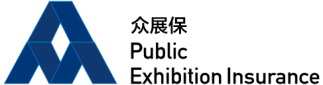 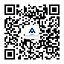 手机公众号：扫描右侧二维码客服电话： （微信同号）18811616158/18811616518电子信箱：zhongzhanbao@zhongzhanbao.com投保流程：电脑官网投保：登录tian.zhongzhanbao.com，点击展会责任险下方“立即投保”按钮，按要求填写相关信息后，点击确认投保，支付保费即可。微信公众号投保：微信扫描上方二维码，关注众展保公众号后，点击“立即投保”-“展会责任险”按钮，按要求填写相关信息后，点击确认投保，支付保费即可。支付保费成功后，您的电子保单和电子发票将发送至投保人登记的电子信箱。在您办理报馆相关手续时，请您出示保单。保费：登录官网，点击立即投保，选择您所在展会名称，填写展位面积，即可查询保费价格。主要保险责任及保额要求、理赔：请登录官网查询，或来电咨询。